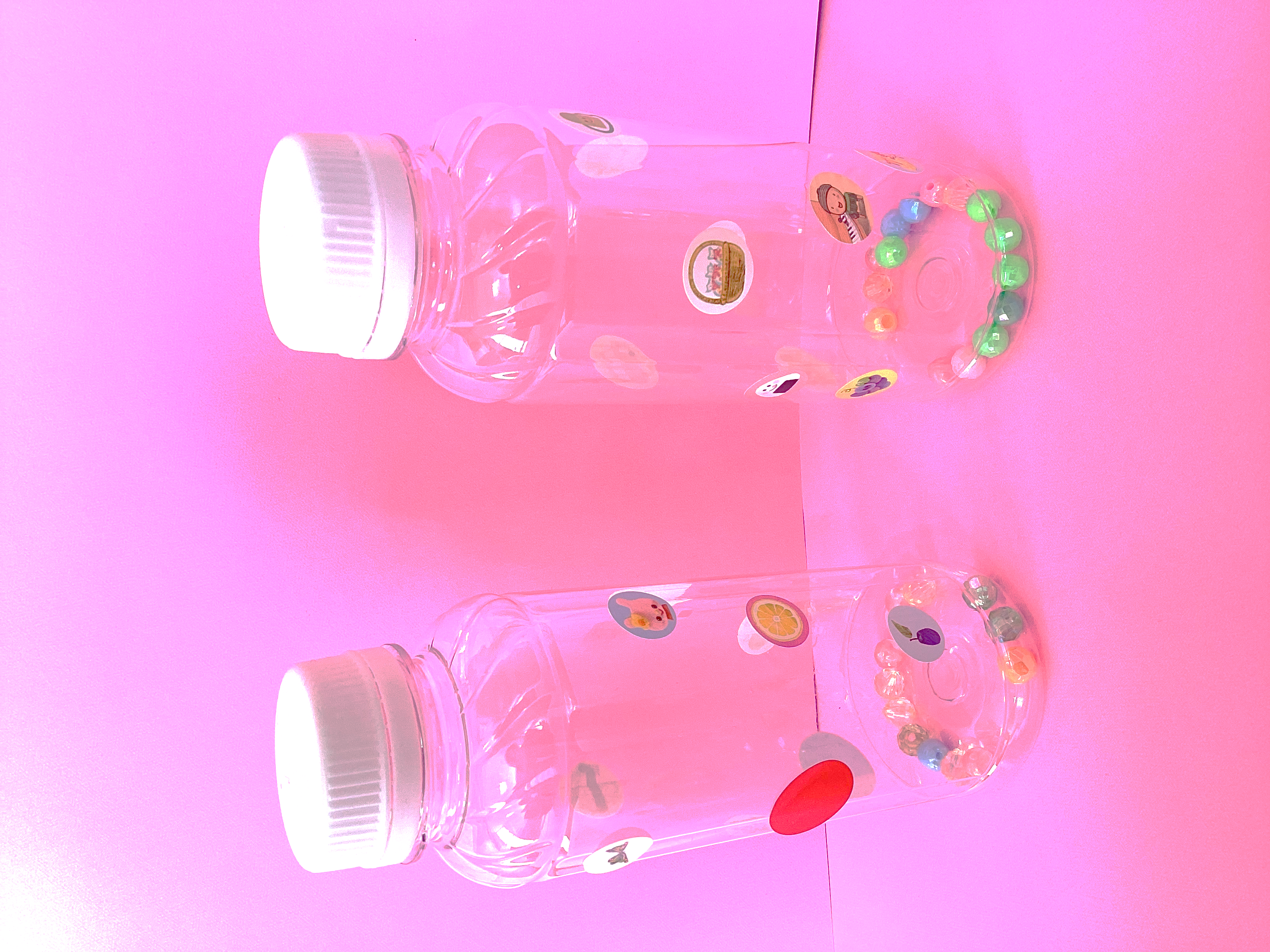 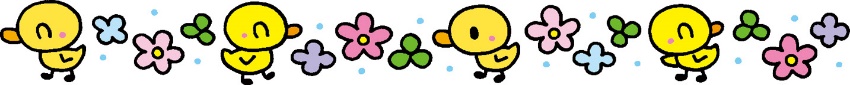 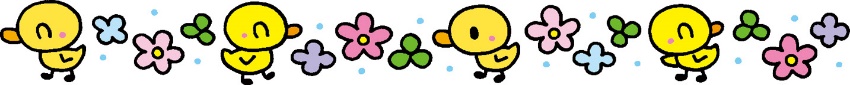 ＜持ち物＞　水分補給、バスタオル等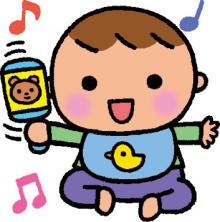 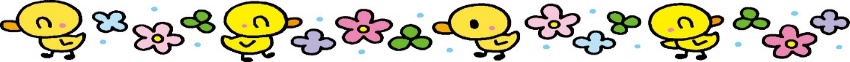 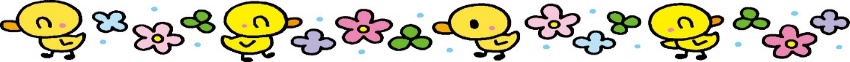 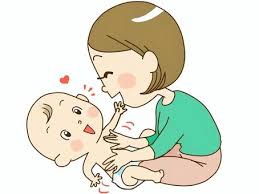 